Морской порт Сабетта Сабетта — арктический порт на западном берегу Обской губы Карского моря. Находится на восточном берегу полуострова Ямал в районе посёлка Сабетта.Предназначен для транспортировки сжиженного природного газа и обеспечения круглогодичной навигации по Северному морскому пути. Зарегистрирован в соответствии с Приказом Минтранса России от 25.09.2014 N 272 «Об открытии морского порта Сабетта для оказания услуг» (Зарегистрировано в Минюсте России 14.10.2014 N 34315)В соответствии с Распоряжением Росморречфлота от 25.07.2014 N КС-286-р (ред. от 22.07.2020), внесены сведения о морском порте Сабетта в Реестр морских портов Российской Федерации.Обязательные постановления:Приказ Министерства транспорта РФ от 21 января 2016 г. N 9
"Об утверждении Обязательных постановлений в морском порту Сабетта"Сведения о границах морского порта: 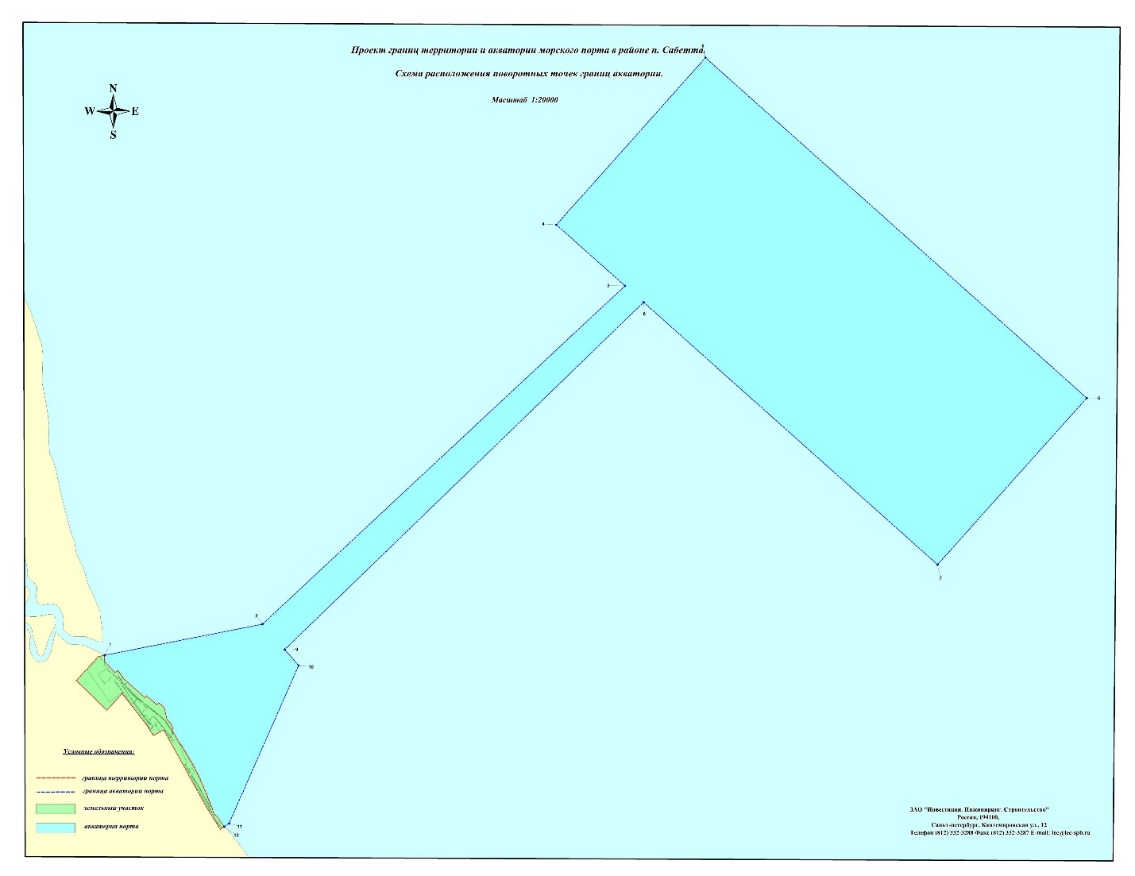 Границы морского порта установлены распоряжением Правительства Российской Федерации от 26 февраля 2013 г. N 242-р. Изменения границ морского порта Сабетта (Распоряжение Правительства РФ 1795-р от 12.09.2015)   Изменения границ морского порта Сабетта (Распоряжение Правительства РФ 1964-р от 03.10.2015)   Изменения границ морского порта Сабетта (Распоряжение Правительства РФ 1948-р от 31.08.2019)  Период навигации:круглогодичноПортовые сборы В соответствии с приказом Минтранса России от 31.10.2012 № 387 «Об утверждении перечня портовых сборов в морских портах Российской Федерации (с изменениями и дополнениями)» в морском порту Сабетта взимаются:- канальный сбор;- навигационный сбор;-маячный сбор-ледокольный сбор1.Наименование морского порта:Сабетта2.Порядковый регистрационный номер:А-183.Местонахождение морского порта:Россия, Ямало-Ненецкий автономный округ, Ямальский район, на побережье Обской губы Карского моря (71о 16' С.Ш. 72o 04' В.Д.)4.Дата и номер решения об открытии морского порта для оказания услуг:Федеральный закон от 08.11.2007 г. № 261-ФЗ. «О морских портах в Российской Федерации и о внесении изменений в отдельные законодательные акты Российской Федерации»5.Основные технические характеристики морского порта:-5.1.Площадь территории морского порта (га):179,55.2.Площадь акватории морского порта (км2):11775.3.Количество причалов:115.4.Длина причального фронта морского порта (п. м):2 365,8 5.5.Пропускная способность грузовых терминалов всего (тыс. тонн в год):30 317,85.5.в том числе:5.5.наливные (тыс. тонн в год):27 851,195.5.сухие (тыс. тонн в год):2 466,615.5.контейнеры (тыс. единиц в двадцатифутовом эквиваленте в год):-5.6.Пропускная способность пассажирских терминалов (пассажиров в год):-5.7.Максимальные габариты судов, заходящих в порт (осадка, длина, ширина) (м):12 / 315 / 505.8.Площадь крытых складов (тыс. м2):-5.9.Площадь открытых складов (тыс. м2):-5.10.Емкости резервуаров для хранения нефти, нефтепродуктов, химических грузов, пищевых наливных грузов, зерновых грузов (тыс. тонн):2006.Период навигации в морском порту:-7.Наименование и адрес администрации морского порта:- Филиал Федерального государственного бюджетного учреждения «Администрация морских портов Западной Арктики» в морском порту Сабетта;- 629700, Россия, Ямало-Ненецкий автономный округ, Ямальский район,                  с. Яр-Сале, ул. Мира, дом 6А, офис 5.8.Перечень операторов морских терминалов, а также услуг, оказание которых осуществляется операторами морских терминалов ОАО «Ямал СПГ».ООО «Газпромнефть-Ямал».ООО «Арктик СПГ 2»8.1.1.Полное наименование оператора морского терминала:Открытое акционерное общество                                                                    «Ямал СПГ»8.1.2.Местонахождение морского терминала и почтовый адрес оператора морского терминала:- Россия, Ямало-Ненецкий автономный округ, Ямальский район, п. Сабетта; - 629700, Россия, Ямало-Ненецкий автономный округ, Ямальский район, с. Яр - Сале, ул. Худи- Сэроко, д. 25, корпус А.       8.1.3.Информация об услугах, оказываемых операторами морских терминалов:Оказывает услуги согласно уставу организации, в том числе:-  оказание транспортных услуг, включая      услуги по транспортировке   углеводородов по собственным    магистральным нефте-, газо- и    продуктопроводам. 8.1.4.Основные технические характеристики морского терминала:Универсальный терминал8.1.4.1.Площадь территории морского терминала (га):83,28.1.4.2.Площадь акватории морского терминала (км2):-8.1.4.3.Количество причалов морского терминала:88.1.4.4.Длина причального фронта морского терминала (п. м):2026,88.1.4.5.Пропускная способность грузового морского терминала всего (тыс. тонн в год):21 635,11в том числе:наливные (тыс. тонн в год):19 824,631сухие (тыс. тонн в год):1 810,478контейнеры (тыс. единиц в двадцатифутовом эквиваленте в год):-8.1.4.6.Пропускная способность пассажирского морского терминала (пассажиров в год):-8.1.4.7.Максимальные габариты судов, обрабатываемых у морского терминала (осадка, длина, ширина) (м):12 / 299 / 508.1.4.8.Площадь крытых складов (тыс. м2):-8.1.4.9.Площадь открытых складов (тыс. м2):-8.1.4.10.Емкости резервуаров для хранения нефти, нефтепродуктов, химических грузов, пищевых наливных грузов, зерновых грузов (тыс. тонн):-8.1.4.11.Период навигации:круглогодичный8.2.1.Полное наименование оператора морского терминала:Общество с ограниченной ответственностью «Газпромнефть-Ямал».8.2.2.Местонахождение морского терминала и почтовый адрес оператора морского терминала:- Россия, Ямало-Ненецкий автономный округ, Ямальский район, с. Мыс Каменный;- 625025, Россия, г.Тюмень, ул. 50 лет Октября, д. 8Б.         8.2.3.Информация об услугах, оказываемых операторами морских терминалов:Оказывает услуги согласно уставу организации, в том числе:- погрузочно-разгрузочные работы.   8.2.4.Основные технические характеристики морского терминала:Арктический терминал круглогодичной отгрузки нефти (АТКОН)8.2.4.1.Площадь территории морского терминала (га):377,65 8.2.4.2.Площадь акватории морского терминала (км2):0,726935 8.2.4.3.Количество причалов морского терминала:-8.2.4.4.Длина причального фронта морского терминала (п. м):-8.2.4.5.Пропускная способность грузового морского терминала всего (тыс. тонн в год):8 000в том числе:наливные (тыс. тонн в год):8 000сухие (тыс. тонн в год):-контейнеры (тыс. единиц в двадцатифутовом эквиваленте в год):-8.2.4.6.Пропускная способность пассажирского морского терминала (пассажиров в год):-8.2.4.7.Максимальные габариты судов, обрабатываемых у морского терминала (осадка, длина, ширина) (м):9,5/250/348.2.4.8.Площадь крытых складов (тыс. м2):-8.2.4.9.Площадь открытых складов (тыс. м2):-8.2.4.10.Емкости резервуаров для хранения нефти (тыс. тонн):200 8.2.4.11.Период навигации:круглогодичный8.3.1.Полное наименование оператора морского терминала:Общество с ограниченной ответственностью «Арктик СПГ 2»8.3.2.Местонахождение морского терминала и почтовый адрес оператора морского терминала:- Россия, Ямало-Ненецкий автономный округ, Тазовский район;- 629305, Россия, Ямало-Ненецкий автономный округ, г. Новый Уренгой, ул. Юбилейная, д. 5, этаж 2, офис 162.         8.3.3.Информация об услугах, оказываемых операторами морских терминалов:Оказывает услуги согласно уставу организации, в том числе:-  оказание транспортных услуг, включая      услуги по транспортировке   углеводородов по собственным    магистральным нефте-, газо- и    продуктопроводам;- обеспечение приема судов;- погрузочно-разгрузочные работы.8.3.4.Основные технические характеристики морского терминала:Терминал сжиженного природного газа и стабильного газового конденсата «Утренний»8.3.4.1.Площадь территории морского терминала (га):2,305788.3.4.2.Площадь акватории морского терминала (км2):0,0900938.3.4.3.Количество причалов морского терминала:38.3.4.4.Длина причального фронта морского терминала (п. м):3398.3.4.5.Пропускная способность грузового морского терминала всего (тыс. тонн в год):682,68в том числе:наливные (тыс. тонн в год):26,550сухие (тыс. тонн в год):656,125контейнеры (тыс. единиц в двадцатифутовом эквиваленте в год):-8.3.4.6.Пропускная способность пассажирского морского терминала (пассажиров в год):-8.3.4.7.Максимальные габариты судов, обрабатываемых у морского терминала (осадка, длина, ширина) (м):8/180,5/22,98.3.4.8.Площадь крытых складов (тыс. м2):-8.3.4.9.Площадь открытых складов (тыс. м2):-8.3.4.10.Емкости резервуаров для хранения нефти (тыс. тонн):-8.3.4.11.Период навигации:круглогодичный9.Основание и дата исключения морского порта из Реестра:-Порядковый регистрационный номер:А-18Местонахождение морского портаРоссия, Ямало-Ненецкий автономный округ, Ямальский район, на побережье Обской губы Карского моря (71°16" с.ш. 72°04" в.д.)Дата и номер решения об открытии морского порта для оказания услугФедеральный закон от 08.11.2007 г. N 261-ФЗ "О морских портах в Российской Федерации и о внесении изменений в отдельные законодательные акты Российской Федерации"